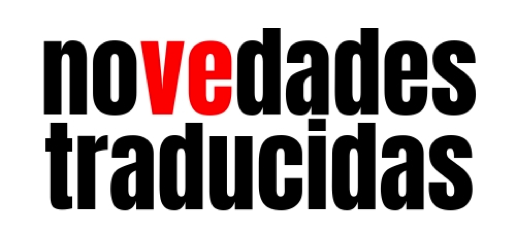 ¿EN QUÉ CONSISTE LA INICIATIVA NOVEDADES TRADUCIDAS DE ACE TRADUCTORES?Si eres traductor de libros, puedes hacernos llegar una reseña de las últimas traducciones que has publicado para que aparezca en la revista Vasos Comunicantes. No es necesario ser socio ni presocio de ACE Traductores. Deseamos fomentar la participación de los traductores profesionales --pero también de los esporádicos u ocasionales-- en una reflexión sobre las dificultades concretas de nuestro trabajo. PROCEDIMIENTO PARA ENVIAR NOVEDADES TRADUCIDASRellenar la ficha que encontrarás en la página siguienteEnviar a vasoscomunicantes@acett.org DOS archivos adjuntos:La ficha cumplimentada en formato .doc o .docxUna imagen de la cubierta del libro en buena calidad y formato .jpg o .png.IMPORTANTE:Puedes enviar tantas reseñas como quieras, siempre y cuando las traducciones se hayan publicado en plazo un máximo de doce meses antes del envío de la ficha.El orden de publicación de las reseñas se ajustará a los criterios editoriales de Vasos Comunicantes.RESEÑA para la sección NOVEDADES TRADUCIDASCompleta el siguiente párrafo con los datos correspondientes:[Nombre]  ha traducido del [lengua] la obra de [autor, título, editor, fecha de publicación]Completa los siguientes datos adicionales:Página web personal del traductor o enlace a su ficha de ACE Traductores. Sinopsis de la obra.Comentario del traductor sobre la traducción. Página web del autor, vídeo o enlace informativo. Enlace al libro en la página de la editorial.Enlace a las primeras páginas.